Publicado en Madrid el 09/12/2020 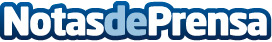 EVVO dona purificadores de aire a la ONG Médicos del Mundo para luchar contra la COVID-19La empresa multinacional de origen español EVVO ha llegado a un acuerdo con la organización humanitaria para dotar a sus centros de atención socio-sanitara con purificadores de aire para luchar contra la actual pandemiaDatos de contacto:Álvaro Fernández-Villa.​Director de Comunicación, Marketing y CSR 690170360Nota de prensa publicada en: https://www.notasdeprensa.es/evvo-dona-purificadores-de-aire-a-la-ong Categorias: Internacional Nacional Medicina Interiorismo Solidaridad y cooperación Consumo http://www.notasdeprensa.es